Opracowała: Alina PawelecDane kontaktowe: tel. 508107535e-mail: alapawelec@wp.plTechnologia gastronomiczna z towaroznawstwem
klasa II B. sz. I stopniadata realizacji: 25.05.2020Temat: Etapy produkcji serów twarogowych.Zadania do wykonania:Przeczytaj tekst ze stron 294-295 (załącznik nr 1).Przerysuj do zeszytu wykresy ze stron 294 i 295.Proszę przesłać wykonane zadania na maila. Na ich podstawie wystawię oceny.Powodzenia!Załącznik nr 1, strona 1: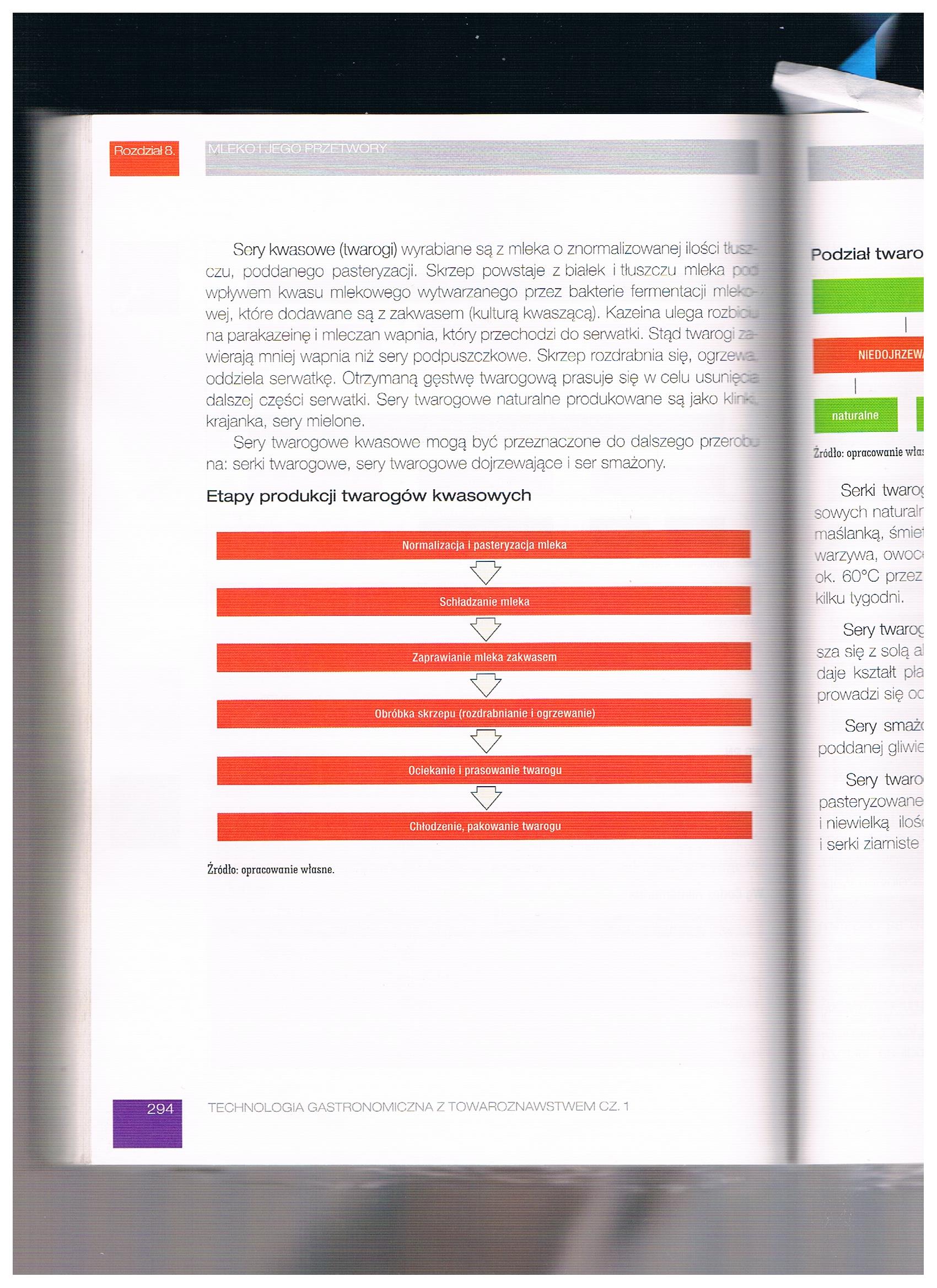 Załącznik nr 1, strona 2: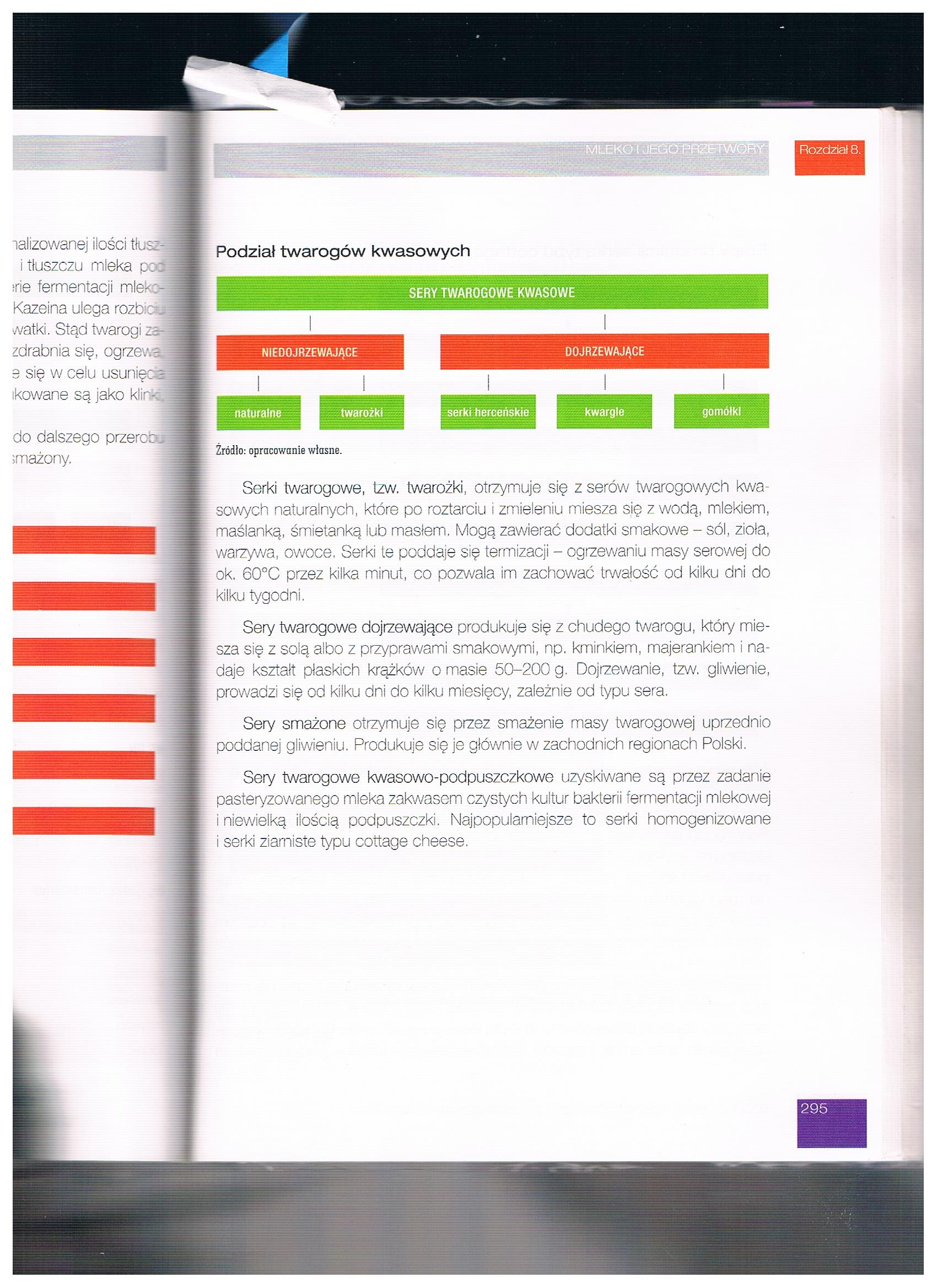 Opracowała: Alina PawelecDane kontaktowe: tel. 508107535e-mail: alapawelec@wp.plTechnologia gastronomiczna z towaroznawstwem
klasa II B. sz. I stopniadata realizacji: 29.05.2020Temat: Warunki przechowywania serów.Zadania do wykonania:Przeczytaj tekst ze strony 299 (załącznik nr 2).Opisz, w jakich warunkach przechowujemy sery.Proszę przesłać wykonane zadania na maila. Na ich podstawie wystawię oceny.Powodzenia!Załącznik nr 2, strona 1: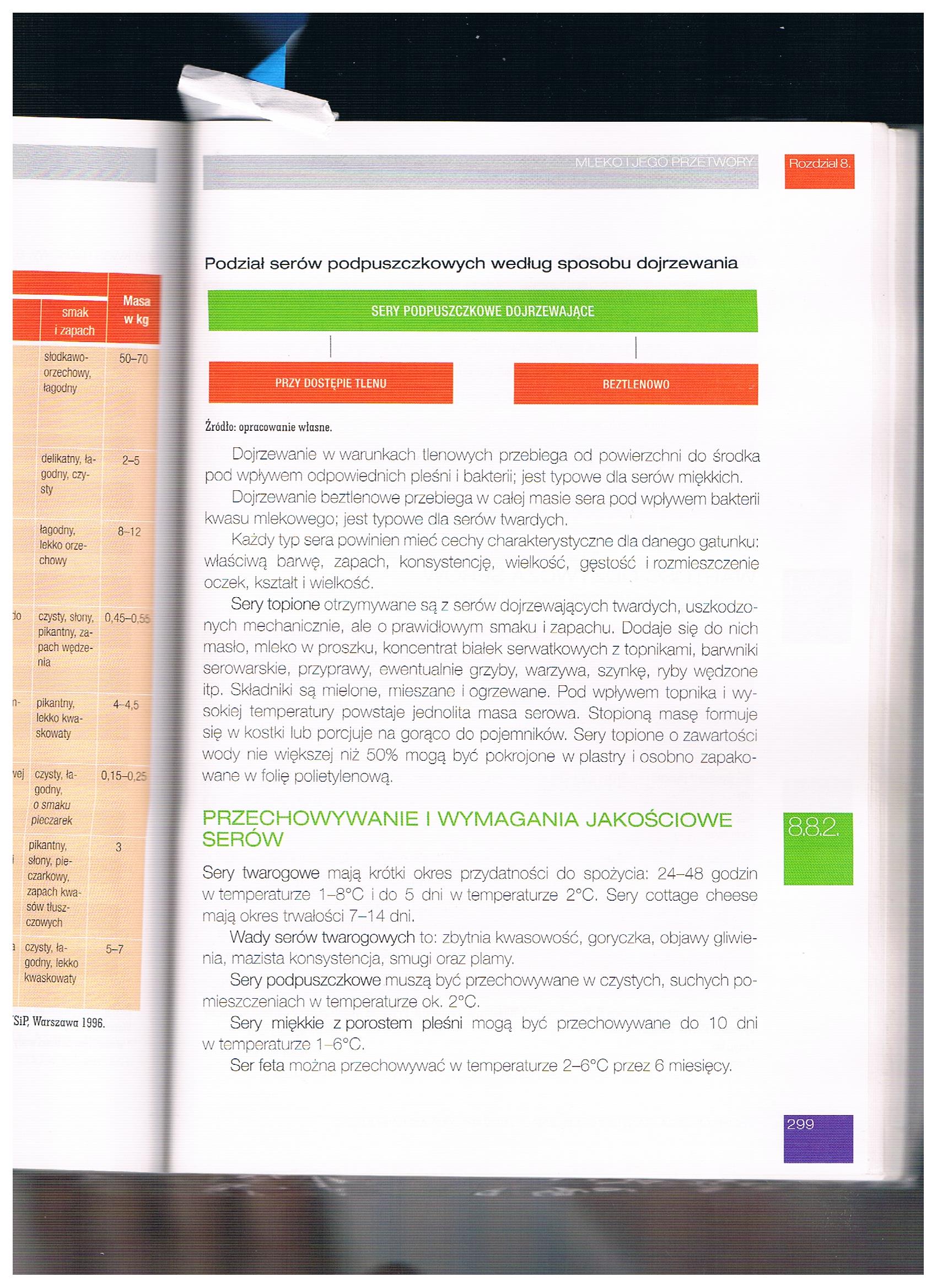 